Meeting of Watchfield Parish CouncilWatchfield Village Hall Tuesday 18th April 2023 at 7.30pmAgendaITEM247248249250251252253254255256257258259260261262263264To receive apologies for absenceTo receive Declarations of disclosable pecuniary interest in respect of items on the agenda for this meetingTo take questions and comments from members of the publicTo take questions and comments from members of the CouncilTo approve the minutes of the meeting held on 21.03.23.To address burial mattersTo address planning mattersUpdate on current developments. To Discuss/Agree Bus Cleaning contract- Leon Pearce request for pay increase and Litter Pick contract – pay increase Paul Spencer-Matthews.To Discuss/agree pavilion carpark overhead barrier quote.To Discuss/Agree replacement quote for AirSkier.To Discuss/Agree Bus Shelter repair quote.To Discuss/Agree SFC goals storage.To Discuss/Agree pavilion carpark overhead barrier quote.Update on land at Oak Road/Oxford SquareTo Discuss/Agree Play Area equipment (rope bridge) repair.To Discuss/Agree Allotment contract change – no use of water with underground piping or unattended hosepipes from the standpipes. Finance to Agree NonePayment to NoteTo receive apologies for absenceTo receive Declarations of disclosable pecuniary interest in respect of items on the agenda for this meetingTo take questions and comments from members of the publicTo take questions and comments from members of the CouncilTo approve the minutes of the meeting held on 21.03.23.To address burial mattersTo address planning mattersUpdate on current developments. To Discuss/Agree Bus Cleaning contract- Leon Pearce request for pay increase and Litter Pick contract – pay increase Paul Spencer-Matthews.To Discuss/agree pavilion carpark overhead barrier quote.To Discuss/Agree replacement quote for AirSkier.To Discuss/Agree Bus Shelter repair quote.To Discuss/Agree SFC goals storage.To Discuss/Agree pavilion carpark overhead barrier quote.Update on land at Oak Road/Oxford SquareTo Discuss/Agree Play Area equipment (rope bridge) repair.To Discuss/Agree Allotment contract change – no use of water with underground piping or unattended hosepipes from the standpipes. Finance to Agree NonePayment to NoteTo receive apologies for absenceTo receive Declarations of disclosable pecuniary interest in respect of items on the agenda for this meetingTo take questions and comments from members of the publicTo take questions and comments from members of the CouncilTo approve the minutes of the meeting held on 21.03.23.To address burial mattersTo address planning mattersUpdate on current developments. To Discuss/Agree Bus Cleaning contract- Leon Pearce request for pay increase and Litter Pick contract – pay increase Paul Spencer-Matthews.To Discuss/agree pavilion carpark overhead barrier quote.To Discuss/Agree replacement quote for AirSkier.To Discuss/Agree Bus Shelter repair quote.To Discuss/Agree SFC goals storage.To Discuss/Agree pavilion carpark overhead barrier quote.Update on land at Oak Road/Oxford SquareTo Discuss/Agree Play Area equipment (rope bridge) repair.To Discuss/Agree Allotment contract change – no use of water with underground piping or unattended hosepipes from the standpipes. Finance to Agree NonePayment to Note265266267268Agenda DiaryEmployer PAYE– Annual ReturnOnline VAT returnRegistration of Members’ InterestsSection 137 PaymentsBank ReconciliationBudget Review – end of yearTo agree and sign Section 1&2 of Internal AuditAudit Plan updateROSPA Play Area inspection – bookUpdate key holder listCarry out full PAT testingReview InsuranceFile back-up Storage To note correspondenceAny other items to be added to next agenda, 09.05.23Meeting Called by Claire Arnold, Clerk to Watchfield Parish Council 13/04/23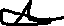 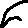 		clerk@watchfield.orgPlease be aware of the following points regarding meetings.a.	Time for public comments (Item 249) is 3 minutes per individual unless arrangements have been made with the council. After item 249 the public will not speak out unless you have a question or comment to make, please raise your hand. b.	Threatening or foul language will not be tolerated, and you will be removed from the meeting by the clerk.c. 	A Covid- Risk Assessment is available for the Village Hall. Please contact the clerk for a copy.d.	Please follow the one direction system to enter and leave the village hall.  Please use the hand sanitizer provided.Agenda DiaryEmployer PAYE– Annual ReturnOnline VAT returnRegistration of Members’ InterestsSection 137 PaymentsBank ReconciliationBudget Review – end of yearTo agree and sign Section 1&2 of Internal AuditAudit Plan updateROSPA Play Area inspection – bookUpdate key holder listCarry out full PAT testingReview InsuranceFile back-up Storage To note correspondenceAny other items to be added to next agenda, 09.05.23Meeting Called by Claire Arnold, Clerk to Watchfield Parish Council 13/04/23		clerk@watchfield.orgPlease be aware of the following points regarding meetings.a.	Time for public comments (Item 249) is 3 minutes per individual unless arrangements have been made with the council. After item 249 the public will not speak out unless you have a question or comment to make, please raise your hand. b.	Threatening or foul language will not be tolerated, and you will be removed from the meeting by the clerk.c. 	A Covid- Risk Assessment is available for the Village Hall. Please contact the clerk for a copy.d.	Please follow the one direction system to enter and leave the village hall.  Please use the hand sanitizer provided.Agenda DiaryEmployer PAYE– Annual ReturnOnline VAT returnRegistration of Members’ InterestsSection 137 PaymentsBank ReconciliationBudget Review – end of yearTo agree and sign Section 1&2 of Internal AuditAudit Plan updateROSPA Play Area inspection – bookUpdate key holder listCarry out full PAT testingReview InsuranceFile back-up Storage To note correspondenceAny other items to be added to next agenda, 09.05.23Meeting Called by Claire Arnold, Clerk to Watchfield Parish Council 13/04/23		clerk@watchfield.orgPlease be aware of the following points regarding meetings.a.	Time for public comments (Item 249) is 3 minutes per individual unless arrangements have been made with the council. After item 249 the public will not speak out unless you have a question or comment to make, please raise your hand. b.	Threatening or foul language will not be tolerated, and you will be removed from the meeting by the clerk.c. 	A Covid- Risk Assessment is available for the Village Hall. Please contact the clerk for a copy.d.	Please follow the one direction system to enter and leave the village hall.  Please use the hand sanitizer provided.